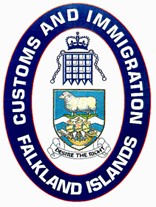                                IMMIGRATION ORDINANCE 1999, section 38(A) (1-2)                                                          IMMIGRATION (GENERAL) REGULATIONS 2021, regulations 22 (1), 23 (1), 24 (1-2) (7)(b)                 FALKLAND ISLANDS GOVERNMENT                                REGISTERED EMPLOYER SCHEMESPONSORSHIP FOR WORK PERMIT APPLICATIONFor completion by prospective Employer5.	I confirm that the business is registered with the Registered Employer Scheme	Tick to confirm 6.	I certify that having checked the current Workforce Shortage List – the above job title is within a category included on this list.	Yes  	      No 7.	I have been unable to recruit a suitably qualified person already settled in the Falkland Islands (holding Permanent Residence Permit / Falkland Islands status) to take the job. The following efforts have been made in this regard - 8.	Tick one option only           I shall be responsible for housing the applicant during their employment with us until the release of our undertakingTick to confirm  I shall be responsible for housing the applicant, plus any accompanying family agreed by us at the point of application, during their employment with us until the release of our undertakingTick to confirm  The applicant will be responsible for housing themselves (and any accompanying   family)Tick to confirm  However, I understand that, in the event that it is required, I will be responsible for providing  suitable accommodation in the Falkland Islands for the applicant (and any accompanyingfamily members agreed by us at the point of application) – as detailed in Regulation 24 (7)(b)  of the Immigration (General) Regulations 2021     	NOTE: Employer undertaking Form 4c must be submitted with this sponsorship form                                    NOTE: The undertaking comes into effect when the relevant work permit is granted  9.     I declare I am an authorised person for this business and that the business is capable             of meeting the financial responsibilities of sponsoring this work permit application and            the required undertakingOFFICIAL USE ONLY: REFERENCE NUMBER1.I (full name)2.of (business name)3.of (business address)4.confirm intention (subject to a work permit being granted) to employ:confirm intention (subject to a work permit being granted) to employ:confirm intention (subject to a work permit being granted) to employ:full name of applicantfull name of applicantfull address of applicant full address of applicant full address in Falkland Islands (if different/known) full address in Falkland Islands (if different/known) in the capacity of (job title) in the capacity of (job title) at (location in Falkland Islands)at (location in Falkland Islands)Proposed start date              Finish dateNote: maximum period of 4 yearsNote: maximum period of 4 yearsNote: maximum period of 4 yearsNote: maximum period of 4 yearsStandard Occupational Classification Code (if known)State the efforts that have been made below and also attach a copy of the job advertDates of advert (dd/mm/yyyy)Where advertised?Were any applicants permanently settled refused? If so why?Any other detailsName in fullDate: